MUSTERLEISTUNGSVERZEICHNIS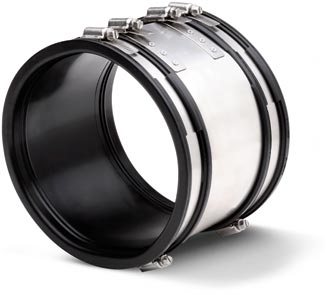 Übergangskupplung Canada Plus, Typ 2B für alle RohrwerkstoffeÜbergangskupplung Canada Plus Typ 2B für erdverlegte und oberirdische Rohrsysteme innerhalb und außerhalb von Gebäuden, zur Spitzendverbindung aller Rohrmaterialien gleicher oder unterschiedlicher Nennweite. Ab einer Außendurchmesser-Differenz von 12 mm sind Ausgleichsringe erforderlich.Rohr 1 				DN/Werkstoff __________________Rohr 2 				DN/Werkstoff __________________Artikelnummer 			__________________ 				____ Stück ____ EP ____ GPFabrikat:			MÜCHER DICHTUNGEN oder gleichwertig				50226 Frechen, T +49 2234 928 03-0, F -55Druckdichtigkeit:		2.5 bar Wasser / - 0.3 bar VakuumHochdruckspülfestigkeit:	120 barKorrosionsresistenz:		TOX®-TechnologieDichtungsmaterial:		EPDM oder NBR Dichtprofil mit Führungsrillen nach DIN EN 681-1Edelstahl:			V2A/1.4301, alternativ V4A/1.4404 nach DIN EN 10088-2Temperaturbeständigkeit:	-40°C bis +120°C, kurzfristige Spitzentemperatur +160°CNorm/Zulassung:		DIN EN 16397-2, CE15